ИНФОРМАЦИОННОЕ ПИСЬМО №3УВАЖАЕМЫЕ КОЛЛЕГИ!Просим в срок до 10 июня 2021 г. в адрес Оргкомитета направить информацию о вашем размещении  в санатории «Южное взморье»   по прилагаемой форме.С информацией по организации конференции можно ознакомиться на сайте www.rwec.ru Организационный комитет18.05.2021г.ЗАЯВКА НА ПРОЖИВАНИЕ в ОАО санатории «Южное Взморье»при очном участии в работе Международной научно-практической конференции «Трансграничные водные объекты: использование, управление, охрана», проводимой с 20 по 25 сентября 2021года   К СВЕДЕНИЮ УЧАСТНИКОВ: Данная заявка необходима для предоставления в санаторий «Южное Взморье», как гарантия Вашего приезда и размещения, вместо внесения аванса за проживание, так как в 2021 году в связи с высокой загруженностью санаторий не работает без получения предоплаты.Помимо проживания, уплачивается курортный сбор в размере 10 руб. в сутки. Участникам конференции будут выданы документы за проживание на гостиничные услуги.Справочная стоимость номерного фонда по оказанию гостиничных услуг (включающая 3-х разовое питание) по тарифам, приведенным ниже в таблице, составляет: Стандартный заезд в 14-00, выезд 12-00 Участникам конференции, желающим проживать вне территории санатория «Южное Взморье», будет обеспечен только проход в конференц-залы для участия в заседаниях.Напоминаем - участие в конференции и публикация докладов бесплатно.Данную заявку участникам необходимо отправить в Оргкомитет конференции не позднее 10.06.2021 г.С уважением, Оргкомитет конференции:- Шемет Светлана Федоровна (uch-sekrwxc.shemet@yandex.ru; +7-918-584-70-69);- Гордейко Татьяна Петровна (gordeyko1966@mail.ru+7-961-429-12-55).«Трансграничные водные объекты: использование, управление, охрана»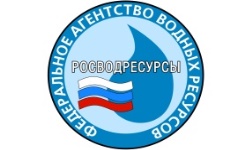 ФЕДЕРАЛЬНОЕ АГЕНТСТВО ВОДНЫХ РЕСУРСОВ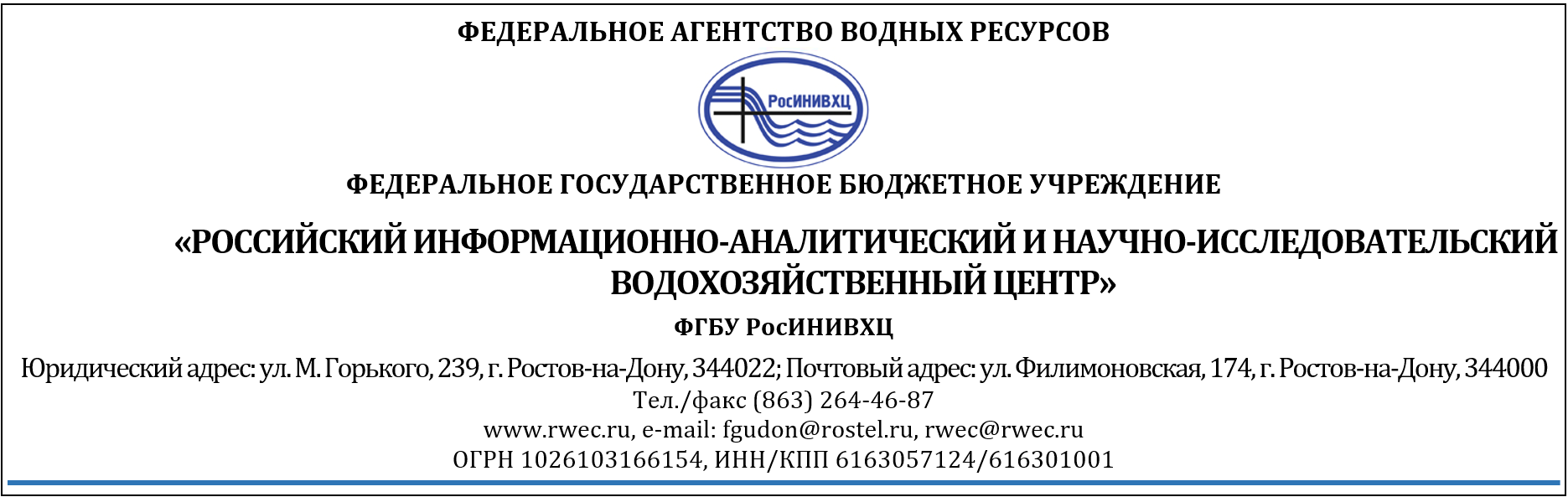 Федеральное государственное бюджетное учреждение«РОССИЙСКИЙ ИНФОРМАЦИОННО-АНАЛИТИЧЕСКИЙ И НАУЧНО-ИССЛЕДОВАТЕЛЬСКИЙ ВОДОХОЗЯЙСТВЕННЫЙ ЦЕНТР»(ФГБУ РосИНИВХЦ)«Трансграничные водные объекты: использование, управление, охрана»Фамилия, имя, отчествоДата рожденияДолжностьУченая степень и званиеНазвание организации (полное, сокращен.)Телефон участника e-mail участникаВыбранный номерной фонд Цена номера в сутки, включая 3-х разовое питаниеДаты проживания (указать даты заезда и отъезда)Стоимость за весь период проживанияНастоящей заявкой я уведомлен(уведомлена) о форме и стоимости моего размещения при очном участии в Конференции на территории санатория «Южное Взморье» и обязуюсь оплатить всю сумму единовременно при заезде на мероприятие.В случае возникновения непредвиденных обстоятельств, изменения формы размещения, либо отмены очного участия в Конференции обязуюсь сообщить об этом в оргкомитет не позднее 15.06.2021года Настоящей заявкой я уведомлен(уведомлена) о форме и стоимости моего размещения при очном участии в Конференции на территории санатория «Южное Взморье» и обязуюсь оплатить всю сумму единовременно при заезде на мероприятие.В случае возникновения непредвиденных обстоятельств, изменения формы размещения, либо отмены очного участия в Конференции обязуюсь сообщить об этом в оргкомитет не позднее 15.06.2021года Дата заполненияПодпись (обязательно)№ п/пКатегория номераСтоимость в сутки, руб., НДС в том числе, 1Стандарт ПК 2 местный 1 комнатный (двухместное размещение)5510,002Стандарт ПК 2 местный 1 комнатный (одноместное размещение)8260,003Студия (одноместное размещение) одна большая кровать10780,004Студия (двухместное размещение) одна большая кровать7190,00